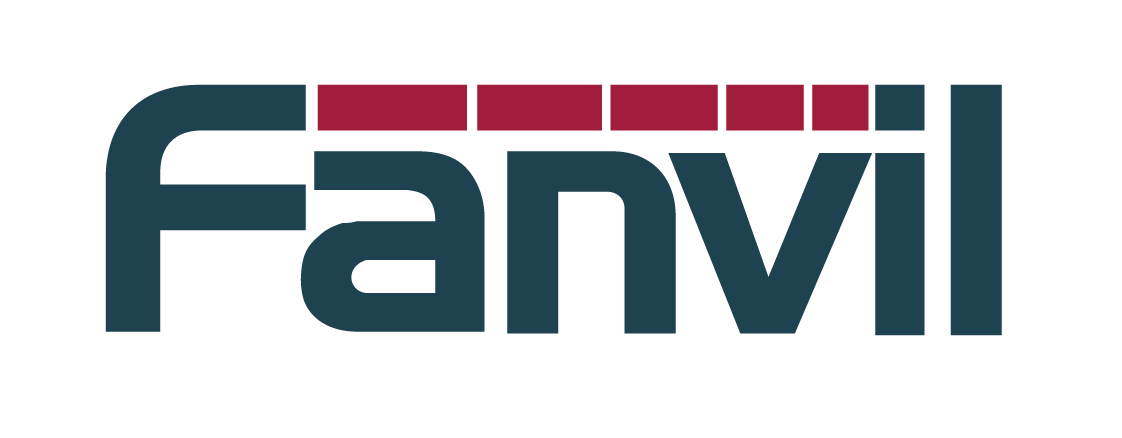 Release Note Version：R2.2.0.3685Model：X3S/X3G/X4/X4GDate： 2017-07-151 New FeaturesAdded the feature of web help documentationAdded the feature of search incoming call and outgoing call in Broadsoft directoryAdded the feature of web page can show about Cloud phonebook Added the feature of dsskey access to cloud phonebookAdded the Code Plan featureAdded the feature about continue to send RTCP Recv Report at hold statesAdded the feature of cdp Added the feature of custom music ringtoneAdded the feature of group listenAdded the feature of hardware watchdogAdded the feature  blf list of voipswitch serve2 Optimization                             Optimized the feature of LDAP search Optimized the feature of sip header shorthandOptimized the feature of payload negotiation mechanism, priority using remote parameter values.Optimized the feature of search expire method when sip Registration receive more than one contact field in 200 okOptimized the feature of Call forward feature code, and support carrying number to reportOptimized the feature of Switch Input MethodOptimized the feature of flash  read-only file compressionOptimized the feature of screen protection and energy-saving featureOptimized the feature of xml pbook search feature.Optimized the feature of color on the LED lights in different conditionOptimized the feature of sip group backup featureOptimized the feature of RTCP XR - JSON formatOptimized the feature of backup function in double imageOptimized the feature of Chinese and Japanese fontOptimized the feature of Japanese on web pages3 Bug fixesFixed the gigabit version phone, which is slowly to get access the web via a LAN portFixed the problems that the network phone could not display on some browsersFix the problem that the uaCSTA could not connect after the network reconnectFixed the import HTTPS and sips certificate files were not successfulFixed the problem of - 4:30 wrong time zone Fixed the problem of priority over call Waiting before blindFixed the problem when the Web user guest access was logged inFixed the problem of auto provisioning pages could not save configuration itemsFixed the problem of 16MB phone could only store 315 call recordsFixed the problem of hot-spot issuesFixed the problem of LDAP display issueFixed the problem of local contact queries with the last line of rows in the number query resultFixed the problem of language problems of web pages and LCD synchronization4 New Features Descriptions1 Added the feature of custom music ringtoneDescription: The phone is imported music bell, and then this is the ring tone for the incoming ring tone;The System upgrade on the web supports wav files, LCD/web can select music as incoming ring tone, and the web configuration was as follows: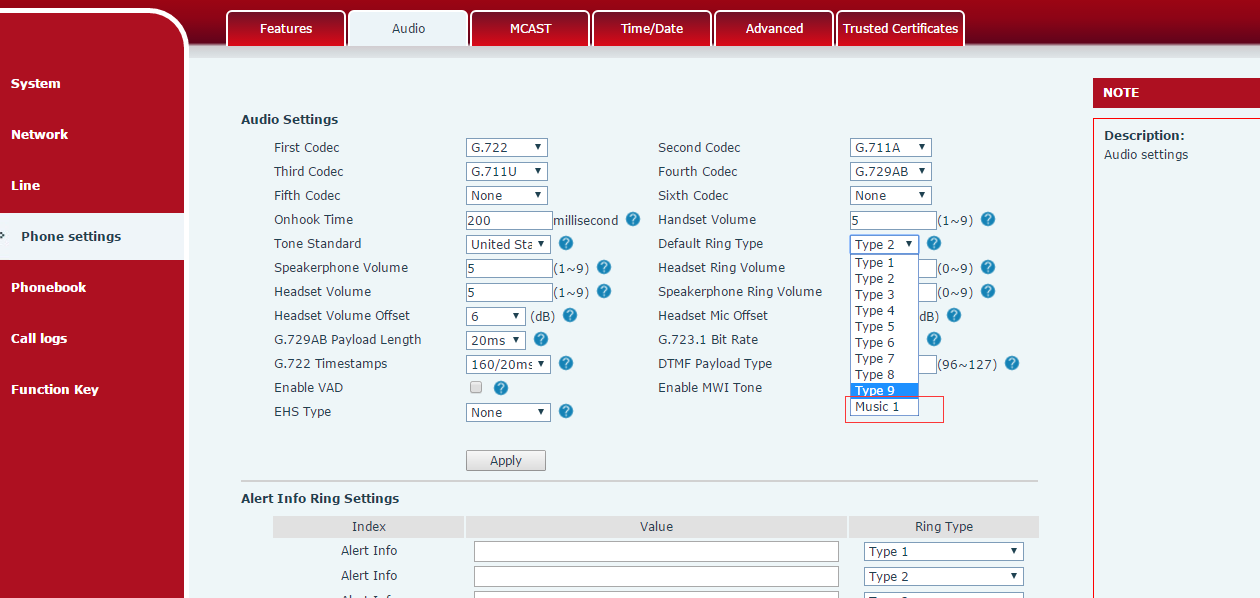 2 Added the feature of group listenDescription:The Group Listening function means to enable hands-free, with a handle or headset for simultaneous playback. Only the mic of the handle or headset can be picked up and the mic is closed. The Web first sets up the function key to listen to the group, as shown: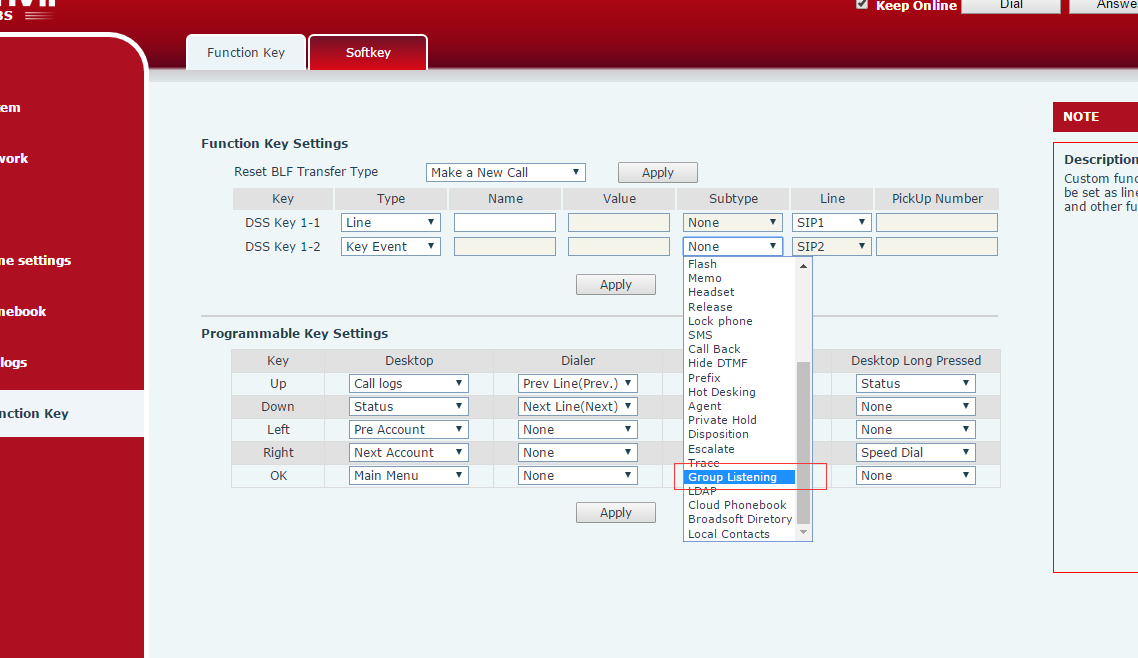 （1）The phone group : the test machine does the handle phone call, and the DSSkey key is used during the call. At this time, the handle and the speaker can hear the sound of the right side, but only the sound of the handle can be heard.（2）Call group: firstly in the web configuration Ring From Headset as the group to listen to at the same time Auto Answer By Headset with good, test the unit insert the Headset, as shown in figure: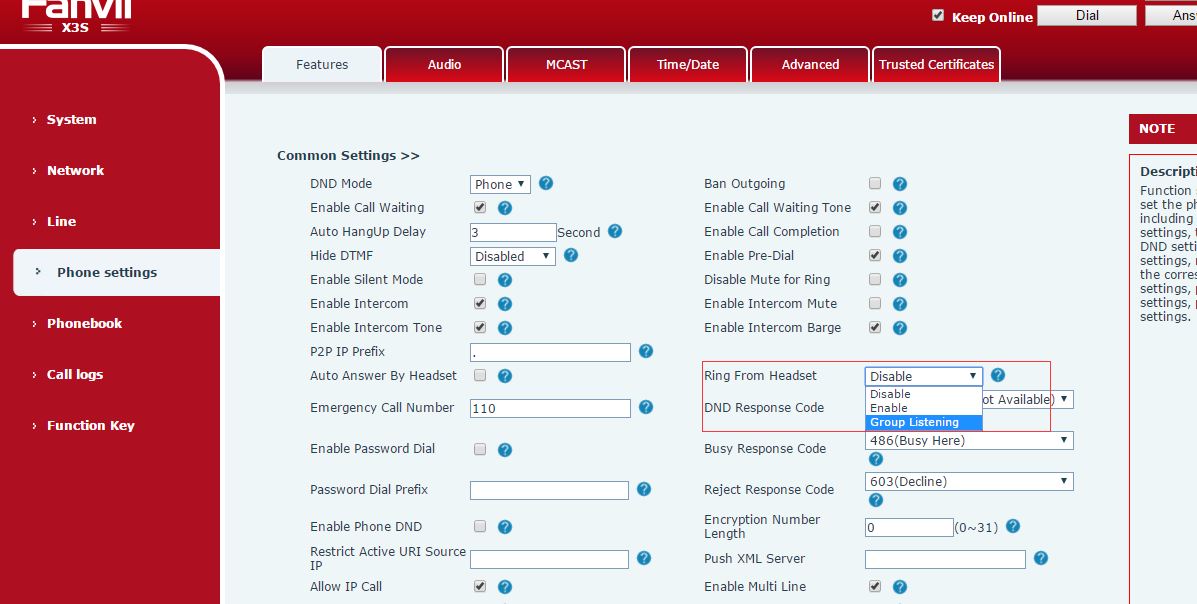 Then the auxiliary phone calls the test phone, and when the headset rings, the test phone is pressed to the DSSKEY,at this point, the phone Hands-free ringing and the headset rings.3 Added the feature of hardware watchdogDescription: The hardware watchdog can automatically restart the recovery system if the device is abnormal4 Added the feature of web page can show about Cloud phonebookDescription: The web phone web added the content of the cloud phonebook, mainly  the user to view the cloud phonebook information and easy to usedThese include two phone books: cloudphonebook and LDAP(1) Cloudphonebook web configuration path: voip->phonebook->Cloudphonebook: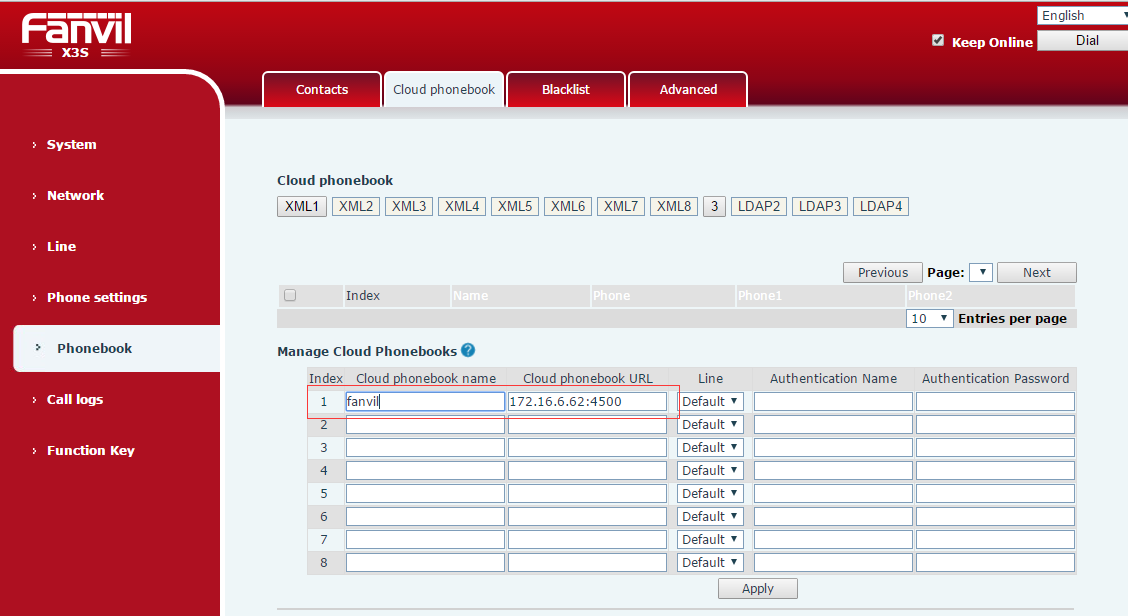 (2) LDAP configuration path: Web: voip-> phonebook-> cloudphonebook: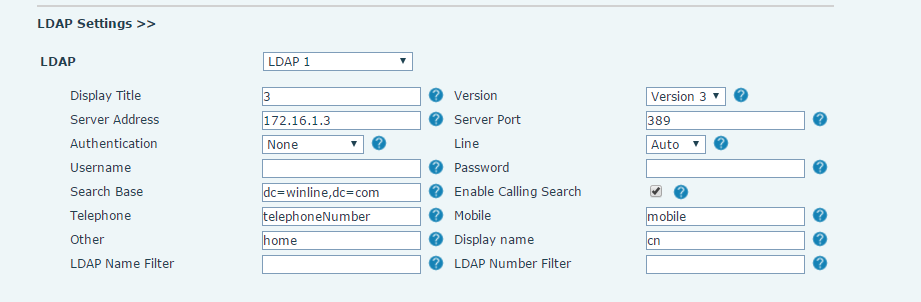 (3) WEB browsing: voip-> phonebook-> cloudphonebook: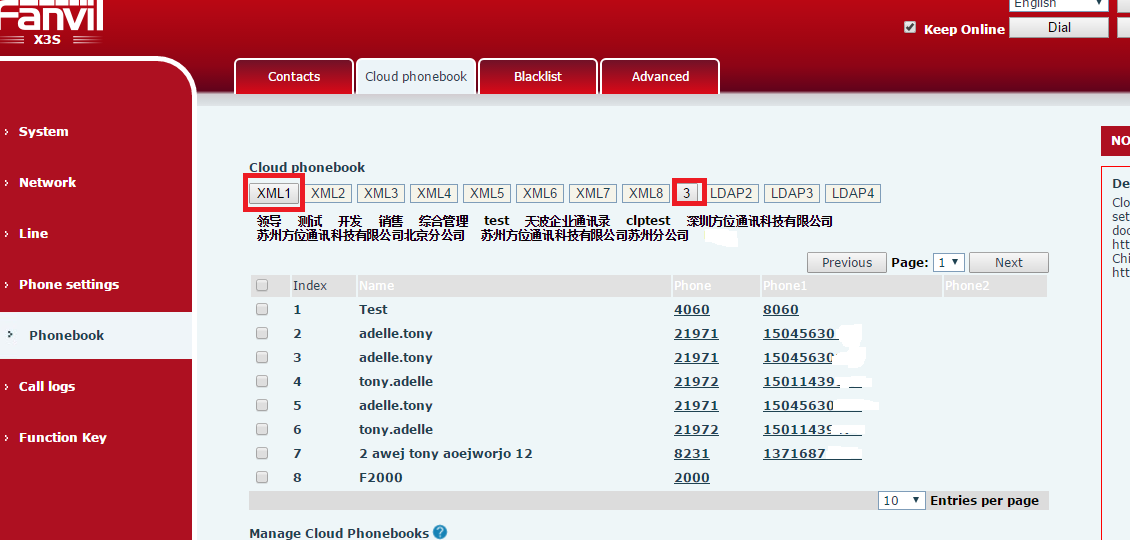 5 Added the feature of dsskey access to cloud phonebookDescription: Function keys - keyevent phonebook can be set to the local phone book and cloud phonebook, after, phone standby press the DSSKEY goes  to the corresponding phone book and then can ues.web configuration as shown in figure: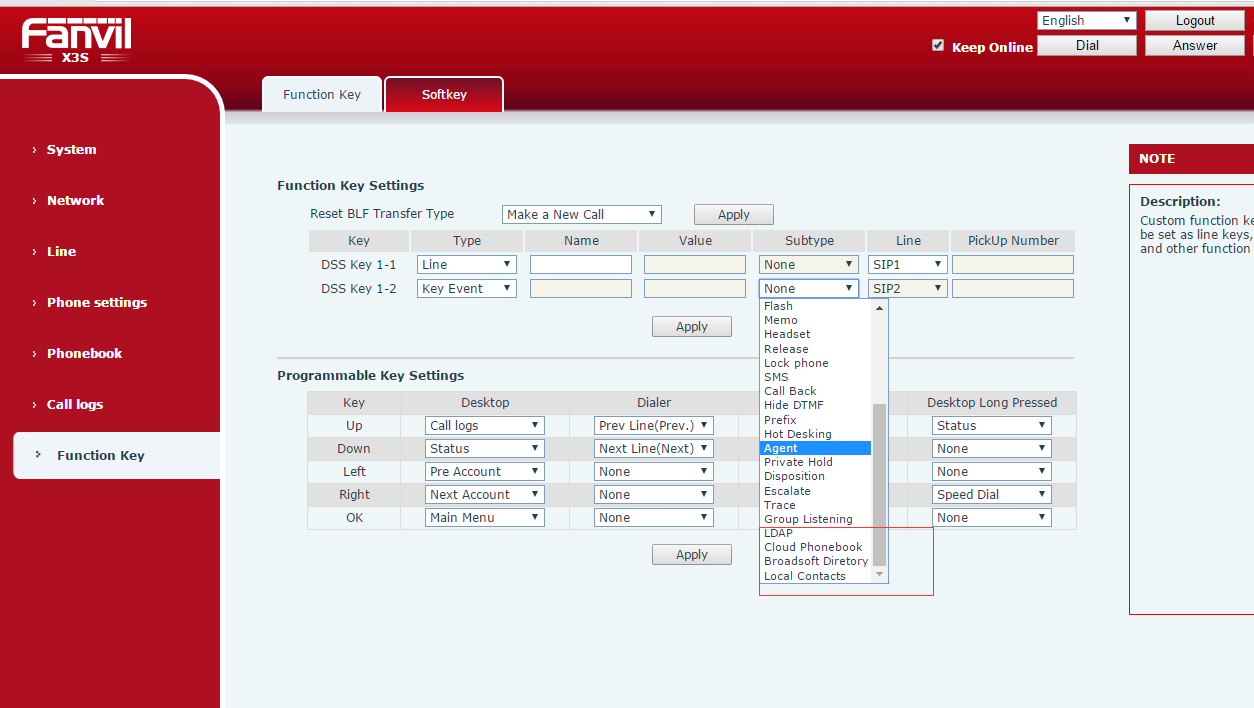 